农产品食品检验员（食品检验员方向）申报条件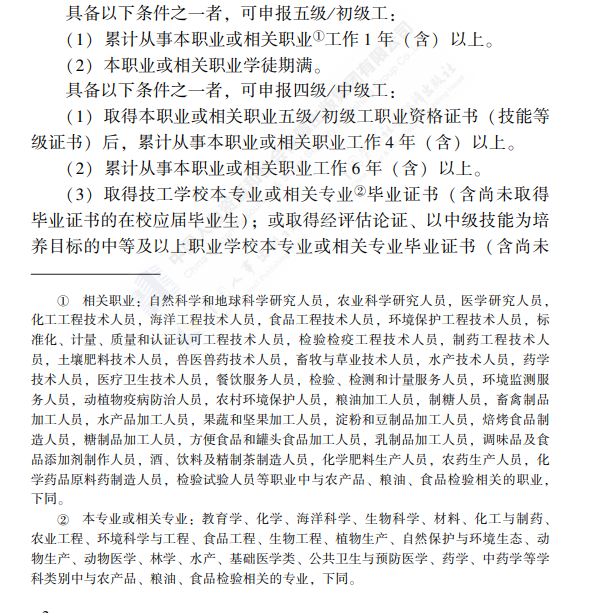 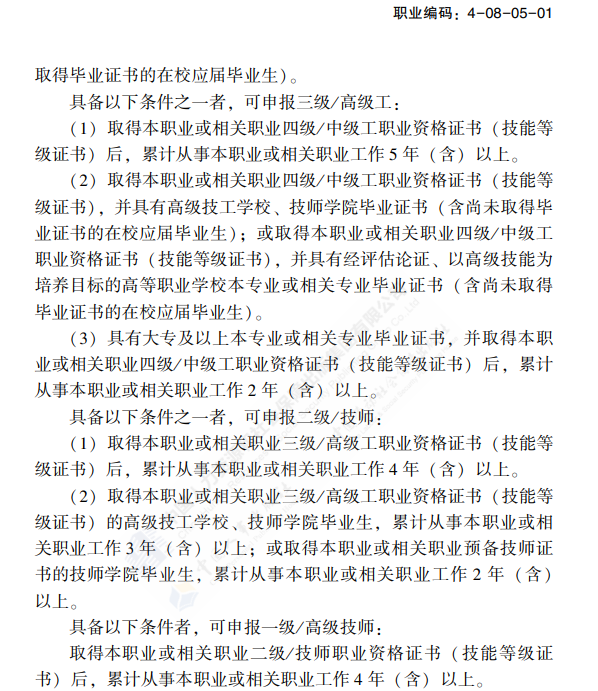 